Committee on WIPO Standards (CWS)Sixth SessionGeneva, October 15 to 19, 2018INFORMATION ON THE ENTRY INTO NATIONAL (REGIONAL) PHASE OF PUBLISHED PCT INTERNATIONAL APPLICATIONSDocument prepared by the Secretariat	The Committee on WIPO Standards (CWS), according to Task No. 23, monitors “the inclusion, in databases, of information about the entry, and, where applicable, the non-entry into the national (regional) phase of published PCT international applications”.  The International Bureau should report at the CWS meetings every second year on the progress of the said Task.  (See document CWS/3/12 and paragraph 73 of CWS/3/14).	Since July 1, 2017, designated Offices have been required, under PCT Rule 95.1, to notify the International Bureau of information concerning international applications which enter the national phase at their Office.  The International Bureau has developed systems for collecting and distributing this information.  The International Bureau has made updates to the delivery and visibility of national phase entry data through enhancements to the PATENTSCOPE website (https://patentscope.wipo.int/search/en/structuredSearch.jsf) where national phase entry data sets may be downloaded in CSV format.	The International Bureau informed the eleventh session of the PCT Working Group, held in June 2018, of the status of its collection of national phase entry data, which holds entries for 63 designated Offices.  The relevant working document is reproduced as an Annex to this document. 	As the new requirement for the provision of national phase entry data has entered into force under the PCT and the data is available in the WIPO public PATENTSCOPE website, the Secretariat proposes to discontinue the CWS Task No. 23.	The CWS is invited to:note the contents of the present document;  andconsider the proposal for the discontinuation of Task No. 23, as indicated in paragraph 4, above.[Annex follows]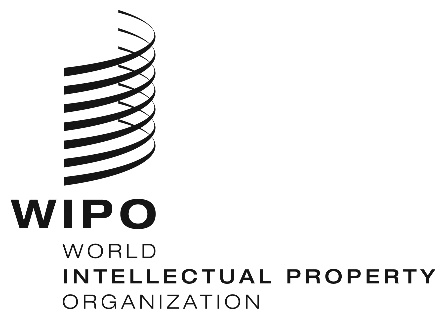 ECWS/6/30    CWS/6/30    CWS/6/30    ORIGINAL:  englishORIGINAL:  englishORIGINAL:  englishDATE:  August 31, 2018 DATE:  August 31, 2018 DATE:  August 31, 2018 